ROUSHAN  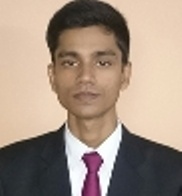 E-MAIL : roushan.379888@2freemail.com Personal Profile:Date of Birth     : 14th  JAN, 1995Gender	              : MaleNationality        : IndianMarital Status   : SingleLanguages Known:BengaliEnglishFrenchHindiInterests and Hobbies:Playing GamesInteracting New PeopleOrganizing Events Extracurricular achievements:I got the best anchoring award in “ESPERENZA MUSICAL EVE” organized by Kerala University in 2012.I got the appreciation letter for the “QUICK LEARNER” from Thomas Cook India Ltd.Responsibilities:Team HandlingMotivating StaffsAchieving Sales Target within deadlinesMIS ManagementSales Report Generation on weekly BasisB2B Clients HandlingMaintaining RelationshipsOld Client Retention Analyzing Competitors Quotation Market Research   To become a valued asset of the organization and achieve self as well as customer satisfaction through my passion for work.To achieve the next to impossible by sheer hard work, dedication, and true sense of willingness towards the venture in order to make the organization a venture of profit and repute.Windows 97/2000/XP/7,MS Office, Internet Applications. Stream:            Human Resource Management,                 Operations & SalesOrganization: Taj Bengal Kokata.Role:                 Intern Duration:         4 MonthsEmployer:       Thomas Cook (India) Ltd.Department: Sales & MarketingDesignation:    Assistant Manager  Period:             I have completed the Two KRA Cycle.Ratings:           Rating “5” out of “6”.Experience:     2+ Years